RESUMESUNIRMAL DAS                                                                 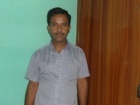 S/o Late-Kanailal Das.            P.O. & Vill- Bholardabri.Dist. Alipurduar Pin. – 736123 Mob. 7896931433sunirmal2018@gmail.com.PERSONAL PROFILE:- Name 			   :	SUNIRMAL DAS.Date of Birth 		   :	8TH  January-1979Father Name		   :	S/o Late –Kanailal  Das.Nationality 		              :	Indian Gender 		               :	Male Language Known	              :      Hindi , English  & Bengali.Marital Status                     :      Married.Qualification		     :    B.COM(Pass)Address 		               :	C/O-Kanailal Das, P.o.& Vill-Bholardabri                                                      Dist-Alipurduar, Pin-736123.Designation 		     :    Senior officer  Store Computer knowledge        :   ERP(ORACLE), Word,Excel  Knowledge. Years of Experience           :   15 years.Present Location                 :    Andhra pradeshCurrent Salary                    :   45000/Native place                         :   Alipurduar jn, Jalpaiguri (736123)Passport                               :      Applicable. WORK EXPERIENCE:1. Work as Store Assistnat in Simplex infrastructures Ltd in Qatar project from 08.12.2008 to 10.6.2010 (Building  projects)2. Work as Store Assistant  in Madhya Pradesh under   Hindalco power Plant 900 MW in Simplex  infrastructures Ltd from 19.06.2010 to 20.05.2014.3. Work as  Store Assistant in DGMAP,Siliguri( Building project )in Simplex infrastructures Ltd from 01.06.2014  to 27.08.2015.4. Store Executive in D.P.jain& co. infrastructures Ltd in Bangalore  Road project from 27.08.2015 to 26.05.2017.5. Senior Assistant Grade-II Simplex infrastructure Ltd in Tezpur(Assam)NHAI   Road project from 01.06.2017  to 09.03.20206.  Works  as a Store Officer in RDS project Ltd in Portblair Under MES Runway & Hangar Project from 12.03.2020 to 30.03.20217. Works  as a Store officer in Lucknow in NCC Limited water project from 15.09.2021 to 30.05.20238. Now working as Senior officer Store in Apco infratech  Pvt  Ltd Road project present.Responsibility1. Maintain receipt of incoming materials, inspection, storage, issue, stock verification, stock control, identification of surplus / obsolete materials, and disposal of scrap.
2. Responsible for setting up of stores, stacking of materials, individual tagging of all materials, rack allocation, diesel-shed location and setting up as per norms of explosives department.

5. Maintaining necessary stock records like issue return statement of materials, receipt & issue of material, main & sub ledger posting; conducting stock audits to monitor the inward / outward movement of goods, ensuring minimum stock level.

6. Suppliers bill checking, raising debit- credit notes against the party, raising indent for critical items, making monthly liability list.(costing).

7. Monthly Stock Statement Report both manually and computerized.8.Making and releasing of duly approved Purchase order.9. Interaction with the supplier against customized purchases for on time delivery    as per schedule.14. Follow up with the vendors for direct supplies of accessories for all products as per schedules released.  DATE :                                                                                         SUNIRMAL DAS.